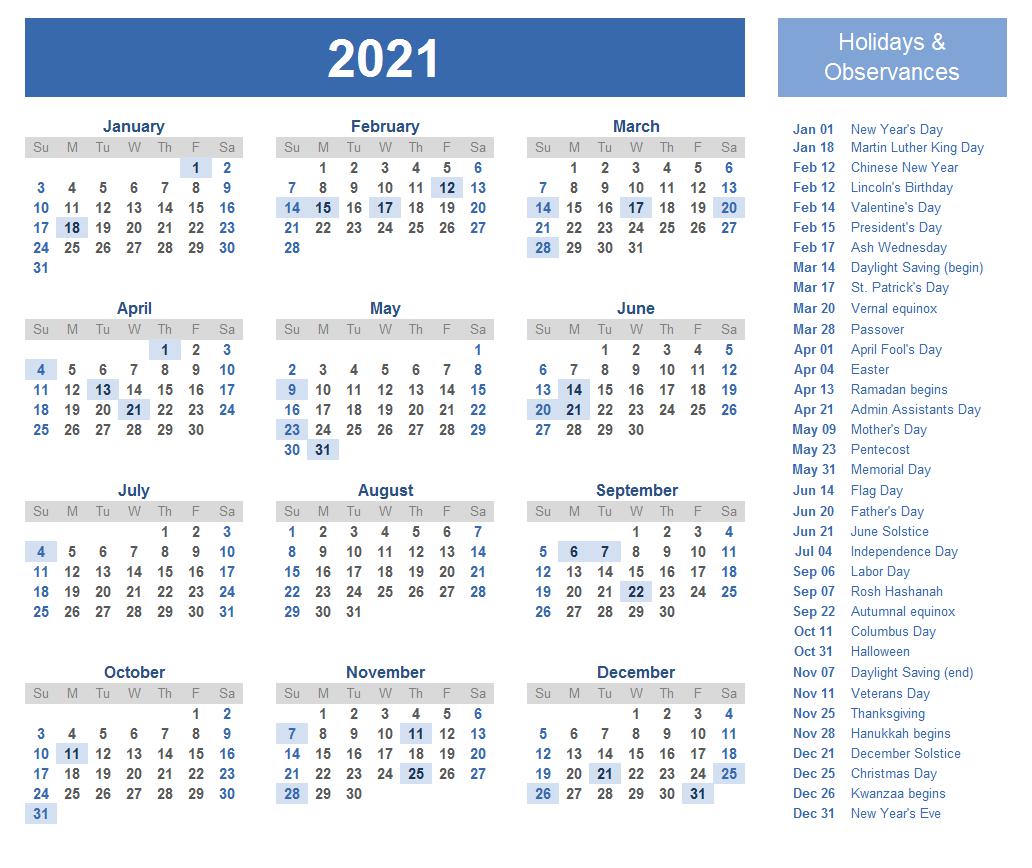 Copyrights Bestlettertemplate.com